PLEASE NOTE THAT THE PLAYSCHEME OPENING HOURS ARE 08:30-17:30Week 1: Monday 9 – Friday 13 July (only available at St Mary’s)Week 2: Monday 16 – Friday 20 July (only available at St Mary’s)Week 3: Monday 23 – Tuesday 24 July (only available at St Mary’s)Please complete a St Mary’s Booking Form if you would like your child/ren to attend in weeks 1 & 2.PLEASE NOTE THAT THE PLAYSCHEME OPENING HOURS ARE 08:30-17:30Reminder: Please provide your child with a packed lunch including a cool pack and drinks bottle, seasonally appropriate clothing, spare clothing, sun hat and sunscreen during hot weather.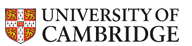 University of Cambridge Holiday Playscheme  Booking Form Summer Playscheme 2018 - Red Team at Chesterton SiteChesterton Community College, Gilbert Road Cambridge CB4 3NYUniversity of Cambridge Holiday Playscheme  Booking Form Summer Playscheme 2018 - Red Team at Chesterton SiteChesterton Community College, Gilbert Road Cambridge CB4 3NYUniversity of Cambridge Holiday Playscheme  Booking Form Summer Playscheme 2018 - Red Team at Chesterton SiteChesterton Community College, Gilbert Road Cambridge CB4 3NYUniversity of Cambridge Holiday Playscheme  Booking Form Summer Playscheme 2018 - Red Team at Chesterton SiteChesterton Community College, Gilbert Road Cambridge CB4 3NYUniversity of Cambridge Holiday Playscheme  Booking Form Summer Playscheme 2018 - Red Team at Chesterton SiteChesterton Community College, Gilbert Road Cambridge CB4 3NYUniversity of Cambridge Holiday Playscheme  Booking Form Summer Playscheme 2018 - Red Team at Chesterton SiteChesterton Community College, Gilbert Road Cambridge CB4 3NYUniversity of Cambridge Holiday Playscheme  Booking Form Summer Playscheme 2018 - Red Team at Chesterton SiteChesterton Community College, Gilbert Road Cambridge CB4 3NYUniversity of Cambridge Holiday Playscheme  Booking Form Summer Playscheme 2018 - Red Team at Chesterton SiteChesterton Community College, Gilbert Road Cambridge CB4 3NYUniversity of Cambridge Holiday Playscheme  Booking Form Summer Playscheme 2018 - Red Team at Chesterton SiteChesterton Community College, Gilbert Road Cambridge CB4 3NYUniversity of Cambridge Holiday Playscheme  Booking Form Summer Playscheme 2018 - Red Team at Chesterton SiteChesterton Community College, Gilbert Road Cambridge CB4 3NYChild/ren SurnameChild/ren SurnameChild/ren SurnameChild/ren SurnameParent/Carer Full Name (As on Annual Registration Form)Parent/Carer Full Name (As on Annual Registration Form)Parent/Carer Full Name (As on Annual Registration Form)Parent/Carer Full Name (As on Annual Registration Form)NationalityNationalityNationalityNationalityParent TypeCU StaffCU StudentsCambridge AssessmentCambridge AssessmentCUPCollegeStaff/ UTOVenue ParentsVenue StaffGeneral Public(Other)Deadlines and Booking InformationPlaces can only be booked by Registered users – please submit a 2018 Registration form if you have not yet done so  Registrations and Bookings may be submitted via email to Playscheme@admin.cam.ac.uk Priority Booking: 11 June – 26 June 2018Those eligible for priority booking include Cambridge University staff and students, Cambridge Assessment staff, Cambridge University Press staff, College Staff/CTO as well as staff and parents of children attending St Mary’s School and Chesterton Community College.General Public Booking: 27 June – 13 July 2018Advance booking closes on 13 July at 13:00No booking forms will be accepted after the close of advance booking. If you still wish to book a place after advance booking has closed you will need to contact the sites directly during the holiday.Cancellations: A booking can be cancelled/amended 7 days from receipt of booking confirmation at no financial cost. No refunds provided for cancellations/amendments requested more than 7 days after bookings are confirmed.    RatesThe discounted rate is for University of Cambridge staff and students, Cambridge Assessment Staff, and Cambridge University Press staff.Staff and teaching officers at a University of Cambridge college are entitled to a 10% discount off the full rate.Employees of the venues at which Playscheme is operating this holiday are entitled to a 10% discount off the full rate. The prices in brackets are the costs after advance booking has closed. These include an additional fee of £2.50.Details of how to pay will be provided in booking confirmationChild InitialForenameSurnameDate of birthAgeThe Summer Playscheme will run at Chesterton from 25 July – 24 August 2018. On 24 August Playscheme will close early at 13:00.Playscheme will be open at St Mary’s during the Early Summer period from 9 July – 24 July. Please enter your child/ren’s initials below to indicate the sessions you wish them to attend.Week 3Week 3Full DayFull DayWeek 4Week 4Full DayFull DayWeek 3Week 3Half Day MorningHalf Day AfternoonWeek 4Week 4Half Day MorningHalf Day AfternoonWeek 3Week 30830-13001230-1730Week 4Week 40830-13001230-1730Mon23CLOSEDCLOSEDMon30Tue24CLOSEDCLOSEDTue31Wed25Wed1Thurs26Thurs2Fri27Fri3Week 5Week 5Full DayFull DayWeek 6Week 6Full DayFull DayWeek 5Week 5Half Day MorningHalf Day AfternoonWeek 6Week 6Half Day MorningHalf Day AfternoonWeek 5Week 50830-13001230-1730Week 6Week 60830-13001230-1730Mon6Mon13Tue7Tue14Wed8Wed15Thurs9Thurs16Fri10Fri17Week 7Week 7Full DayFull DayWill this be your child’s first time at Playscheme?YES                   NOWeek 7Week 7Half Day MorningHalf Day AfternoonWill this be your child’s first time at Playscheme?YES                   NOWeek 7Week 70830-13001230-1730Will this be your child’s first time at Playscheme?YES                   NOMon20Will this be your child’s first time at Playscheme?YES                   NOTue21Will this be your child’s first time at Playscheme?YES                   NOWed22Will this be your child’s first time at Playscheme?YES                   NOThurs23Will this be your child’s first time at Playscheme?YES                   NOFri24CLOSEDWill this be your child’s first time at Playscheme?YES                   NO